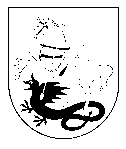 MARIJAMPOLĖS SAVIVALDYBĖS ADMINISTRACIJOS DIREKTORIUSĮSAKYMASDĖL VAIKŲ PRIEŽIŪROS MARIJAMPOLĖS SAVIVALDYBĖS UGDYMO ĮSTAIGOSE, ĮGYVENDINANČIOSE IKIMOKYKLINIO IR PRIEŠMOKYKLINIO UGDYMO PROGRAMAS, KARANTINO LAIKOTARPIUMarijampolėVadovaudamasis Lietuvos Respublikos vietos savivaldos įstatymo 29 straipsnio 8 dalies          2 punktu, Lietuvos Respublikos Vyriausybės 2020 kovo 14 d. nutarimo Nr. 207 „Dėl karantino Lietuvos Respublikos teritorijoje paskelbimo“ 3.5.3 papunkčiu:1. Nurodau ugdymo įstaigoms, teikiančioms ikimokyklinį ir priešmokyklinį ugdymą,  nuo 2020 metų balandžio 27 d. iki karantino režimo pabaigos organizuoti vaikų priežiūros paslaugas: 1.1. kai lankomai įstaigai yra pateikiamas tėvų, įtėvių, globėjų, rūpintojų prašymas ir abiejų tėvų darbdavio pažymos dėl būtinumo atitinkamas funkcijas atlikti darbo vietoje; vaiko priežiūros neįmanoma užtikrinti jo namuose, t.y. į darbą privalo eiti ir būtinąsias funkcijas (darbus) atlikti abu tėvai, įtėviai, globėjai, rūpintojai;1.2. vaikų maitinimas ugdymo įstaigoje užtikrinamas iš namų atsineštu maistu.2. Pavedu ugdymo įstaigų vadovams:2.1. vaikų priežiūrą organizuoti vadovaujantis Lietuvos Respublikos sveikatos apsaugos ministro Lietuvos Respublikos sveikatos apsaugos ministro-valstybės lygio ekstremalios situacijos operacijų vadovo 2020 m. balandžio 23 d. sprendimu Nr. V-977 „Dėl COVID-19 ligos (koronaviruso infekcijos) valdymo priemonių vaikų priežiūros organizavimui įstaigose“;2.2 užtikrinti savo įstaigos vaikų priežiūrą pagal 1 punkte nustatytus reikalavimus, nepriklausomai nuo vaikų skaičiaus;2.3. pasirašyti su vaikų atstovais pagal įstatymą laikinas paslaugų teikimo sutartis, kuriose nurodomas vaikų maitinimo būdas ir išvardinami draudžiami į įstaigą atnešti vaikų maitinimui skirti maisto produktai;2.4.  grupėje vienu metu ugdyti ir prižiūrėti ne daugiau kaip 10 vaikų; 2.5. paruošti ir užtikrinti saugias darbo sąlygas dirbantiems darbuotojams;2.6. užtikrinti visų įstaigos lankytojų aprūpinimą dezinfekcinėmis priemonėmis ir jų naudojimą;2.7. kiekvieną dieną teikti informaciją  Marijampolės savivaldybės administracijos Švietimo, kultūros ir sporto skyriui apie vaikų, kuriems įstaigoje užtikrinama priežiūra, ir dirbančių su jais darbuotojų skaičių.3. Nurodau vaikų atstovams pagal įstatymą:3.1. atsakingai teikti informaciją įstaigų vadovams apie priežiūros poreikį. Išaiškėjus, kad pateikta informacija yra klaidinga, vaiko priežiūra nutraukiama;3.2. užtikrinti atnešto maisto saugumą bei kokybę.Laimutė Jakevičienė, (8 343) 90 076Įsakymą paskelbti:  Interneto svetainėje ;  TAR Administracijos direktoriusKarolis Podolskis